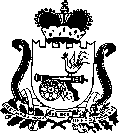 АДМИНИСТРАЦИЯ ПЕРЕВОЛОЧСКОГО СЕЛЬСКОГО ПОСЕЛЕНИЯ РУДНЯНСКОГО РАЙОНА СМОЛЕНСКОЙ ОБЛАСТИПОСТАНОВЛЕНИЕот   01 февраля   2024 г.                                                                №  4 В целях реализации требований Федерального закона от 06.05.2011г. №100-ФЗ «О добровольной пожарной охране» в части их создания на территории Переволочского сельского поселения Руднянского района Смоленской области   администрация Переволочского сельского поселения Руднянского района Смоленской области 	п о с т а н о в л я е т:1. Поддержать решение инициативной группы о деятельности  Добровольной пожарной дружины (ДПД) на территории Переволочского сельского поселения Руднянского района Смоленской области.2. Обратиться к Начальнику Главного управления   МЧС России по Смоленской области   генерал-майору внутренней службы    А.А. Назарко о  регистрации ДПД Переволочского сельского поселения Руднянского района Смоленской области в реестре общественных объединений пожарной  охраны. 3.Настоящее постановление вступает в силу с момента официального опубликования в соответствии с Уставом Переволочского сельского поселения Руднянского района Смоленской области. 	4. Контроль за исполнением данного постановления оставляю за собой.Глава муниципального образованияПереволочского сельского поселения Руднянского района Смоленской области	                   Т.П.СилаеваО регистрации ДПД в реестре общественных объединений пожарной охраны.